（注）	上記の遵守事項に違反した場合，今後の資料提供が受けられなくなる場合があります。被 保 険者ﾌ ﾘ ｶ ﾞ ﾅ氏	名ﾌ ﾘ ｶ ﾞ ﾅ氏	名被保険者番号被保険者番号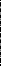 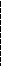 被 保 険者ﾌ ﾘ ｶ ﾞ ﾅ氏	名ﾌ ﾘ ｶ ﾞ ﾅ氏	名生 年 月 日生 年 月 日明・大・昭	年	月	日明・大・昭	年	月	日明・大・昭	年	月	日被 保 険者住所〒706-玉野市性別男・女被 保 険者住所電話番号	0863-	-電話番号	0863-	-電話番号	0863-	-電話番号	0863-	-電話番号	0863-	-電話番号	0863-	-情 報 提 供 請 求 者氏名事業者番号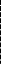 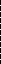 情 報 提 供 請 求 者事業者名事業者名情 報 提 供 請 求 者住所〒電話番号対象となる認定有効期間受付者受付印～